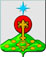 РОССИЙСКАЯ ФЕДЕРАЦИЯСвердловская областьДУМА СЕВЕРОУРАЛЬСКОГО ГОРОДСКОГО ОКРУГАРЕШЕНИЕот 27 февраля 2019 года	         № 8 г. СевероуральскО внесении изменений в Перечень должностных лиц органов местного самоуправления Североуральского городского округа, уполномоченных составлять протоколы об административных правонарушениях, предусмотренных Законом Свердловской области от 14.06.2005 года № 52-ОЗ «Об административных правонарушениях на территории Свердловской области», утвержденный Решением Думы Североуральского городского округа от 28.03.2018 года № 17Руководствуясь Законом Свердловской области от 21.12.2018 N 158-ОЗ «О внесении изменения в статью 16 Закона Свердловской области «Об административных правонарушениях на территории Свердловской области», Дума Североуральского городского округаРЕШИЛА:1. Внести в Перечень должностных лиц органов местного самоуправления Североуральского городского округа, уполномоченных составлять протоколы об административных правонарушениях, предусмотренных Законом Свердловской области от 14.06.2005 года № 52-ОЗ «Об административных правонарушениях на территории Свердловской области», утвержденный Решением Думы Североуральского городского округа от 28.03.2018 года № 17 (с изменениями, внесенными Решениями Думы Североуральского городского округа от 27.06.2018 N 41, от 24.10.2018 N 73), следующие изменения:1) строки 1, 6 после цифр «12-15» дополнить цифрами «, 16»;2) строки 11, 13-15, 16-1, 18, 19 после цифр «15» дополнить цифрами «, 16».2. Опубликовать настоящее Решение в газете «Наше слово» и разместить на официальном сайте Администрации Североуральского городского округа.3. Контроль за исполнением настоящего Решения возложить на постоянную депутатскую комиссию Думы Североуральского городского округа по социальной политике (Копылов А. Н.).Глава Североуральского городского округа ______________В.П. Матюшенко                                  И.о. Председателя ДумыСевероуральского городского Округа________________А.А. Злобин